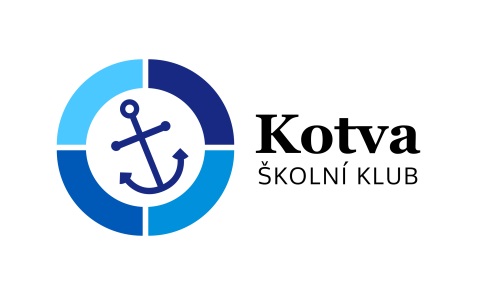                                       Školní klub KOTVA při CMG a SOŠPg BrnoPřihláška na karneval WonkaTermín akce: 12. - 13. února 2024Cena: 150,- kčPro koho: 5. - 9. třída a nižší gymnáziumProsíme o dodání přihlášky ideálně do čtvrtku 1. února.
Tímto podpisem potvrzuji,že se budu plně účastnit programu, který pedagogové s animátory připraví,že se ochotně zapojím do služeb týkajících se provozu akce – úklid, nádobí a další.že dřívější odjezd z akce je možný pouze ze zdravotních důvodů nebo při nerespektování pravidel, a to na vlastní náklady a bez možnosti vrácení zbytku penězže si uvědomuji, že součástí programu jsou duchovně zaměřené aktivity, které jsou vedeny v římskokatolickém způsobu

V 		dne	
			-----------------------------------------------------------------		--------------------------------------------------
                       podpis zájemce						podpis zákonného zástupce*Nehodící se škrtněteMilé děti,srdečně vám třeseme pravicí a zveme vás do naší klubové továrny na čokoládu! Můžete se těšit na spoustu tajemství, o kterých se vám ani nesnilo, divů, které jste nikdy neviděli, ale samozřejmě taky na speciální prémii, která bude lepší než zásoba čokolády na celý váš život!Abychom si to všichni užili, prosím, připravte si kostým, můžete přijít jako zaměstnanec továrny, nějaké cukrátko, nebo bolení zubů, fantazii a snům se u nás meze nekladou. Taky si přibalte pyžamo, spacák a karimatku, ať máte jak spát.Těšíme se na vás!Za klub Kotva Willy WonkaZačátek karnevalu: v pondělí 12. února v 17.00 hodin v klubu KotvaUkončení: v úterý 13. února ráno před začátkem vyučováníS sebou: 150 Kč, kostým, spacák, karimatka, pyžamo, věci osobní hygieny(Večeře, snídaně a svačinka do školy je v ceně.)Jméno a příjmení zájemce:Jméno a příjmení zájemce:Jméno a příjmení zájemce:Adresa trvalého bydliště:Adresa trvalého bydliště:Adresa trvalého bydliště:Škola:Škola:Třída:Zdravotní stav: dobrý* – problémový*:…………………………………………………………………….Zdravotní stav: dobrý* – problémový*:…………………………………………………………………….Zdravotní stav: dobrý* – problémový*:…………………………………………………………………….Telefon zákonný zástupce:Telefon zájemce:Telefon zájemce:Email, kam budeme posílat upřesňující informace: Email, kam budeme posílat upřesňující informace: Email, kam budeme posílat upřesňující informace: 